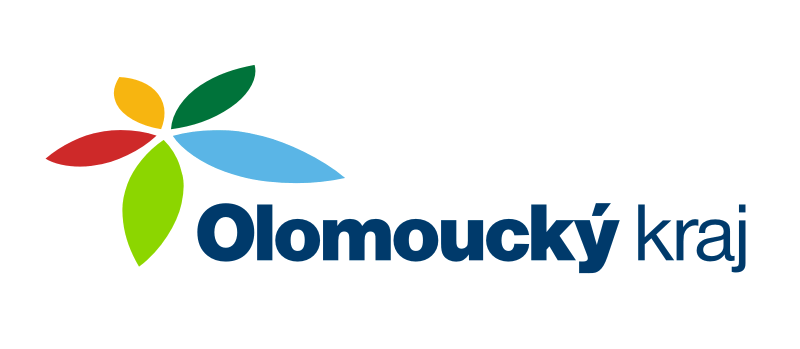 Název projektu: „Obec Uhřičice – stoková síť“Účel poskytnutí dotace: Realizace projektu „Obec Uhřičice – stoková síť“ dle projektové dokumentace vyhotovené firmou PROVOD inženýrská společnost s r.o. středisko Tišnov v únoru 2013Projekt byl realizován za finanční spoluúčasti Olomouckého kraje z rozpočtu Olomouckého kraje na rok 2016Celkové náklady projektu: 	50 919 059,-KčPříspěvek Olomouckého kraje: 	1 000 000,-Kč